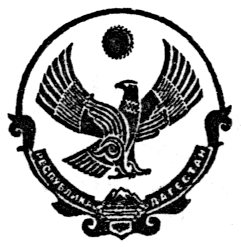 РЕСПУБЛИКА ДАГЕСТАНМУНИЦИПАЛЬНОЕ  КАЗЕННОЕ ОБЩЕОБРАЗОВАТЕЛЬНОЕ УЧРЕЖДЕНИЕ"ВЕРХНЕ-КАТРУХСКАЯ СРЕДНЯЯ ОБЩЕОБРАЗОВАТЕЛЬНАЯ ШКОЛА"МР «РУТУЛЬСКИЙ РАЙОН»368705										    с.Верхний-КатрухПРИКАЗО назначении комиссии по определению уровня защищенности персональных данных при их обработке в информационной системе персональных данных обмена информацией с ИСПДн центра обработки данных ФГАНУ «ЦИТиС»С целью определения уровня защищенности персональных данных при их обработке в информационной системе персональных данных обмена информацией с ИСПДн центра обработки данных ФГАНУ «ФИОКО» (далее - ИСПДн ОИ ЦИТиС):ПРИКАЗЫВАЮ:Назначить комиссию в составе:Председателя комиссии: Ахмедова Яхья Шахбутдиновича директора МКОУ «Верхне-Катрухская СОШ»            Членов комиссии:Дамаданова Межидуллаха Шахавовича оператора МКОУ «Верхне-Катрухская СОШ»;Махсумова Махсумова Гаджимирзаевича учителя информатики МКОУ «Верхне-Катрухская СОШ»;Провести комиссии в срок до __________ определение уровня защищенности персональных данных при их обработке в ИСПДн ОИ ЦИТиС. Отразить результаты определения уровня защищенности персональных данных при их обработке в ИСПДн ОИ ЦИТиС в Акте определения уровня защищенности персональных данных при их обработке в ИСПДн ОИ ЦИТиС.Контроль за исполнением настоящего Приказа оставляю за собой.С настоящим Приказом ознакомлены:             18. 06. 2020 г.                № 54ДиректорМКОУ «Верхне-Катрухская СОШ»Ахмедов Я. Ш.
Оператор МКОУ «Верхне-Катрухская СОШ»________________
Дамаданов М.Ш.Учитель информатики МКОУ «Верхне-Катрухская СОШ»подпись________________подписьМахсумов М.Г.Председатель комиссии________________подписьАхмедов Я. Ш.